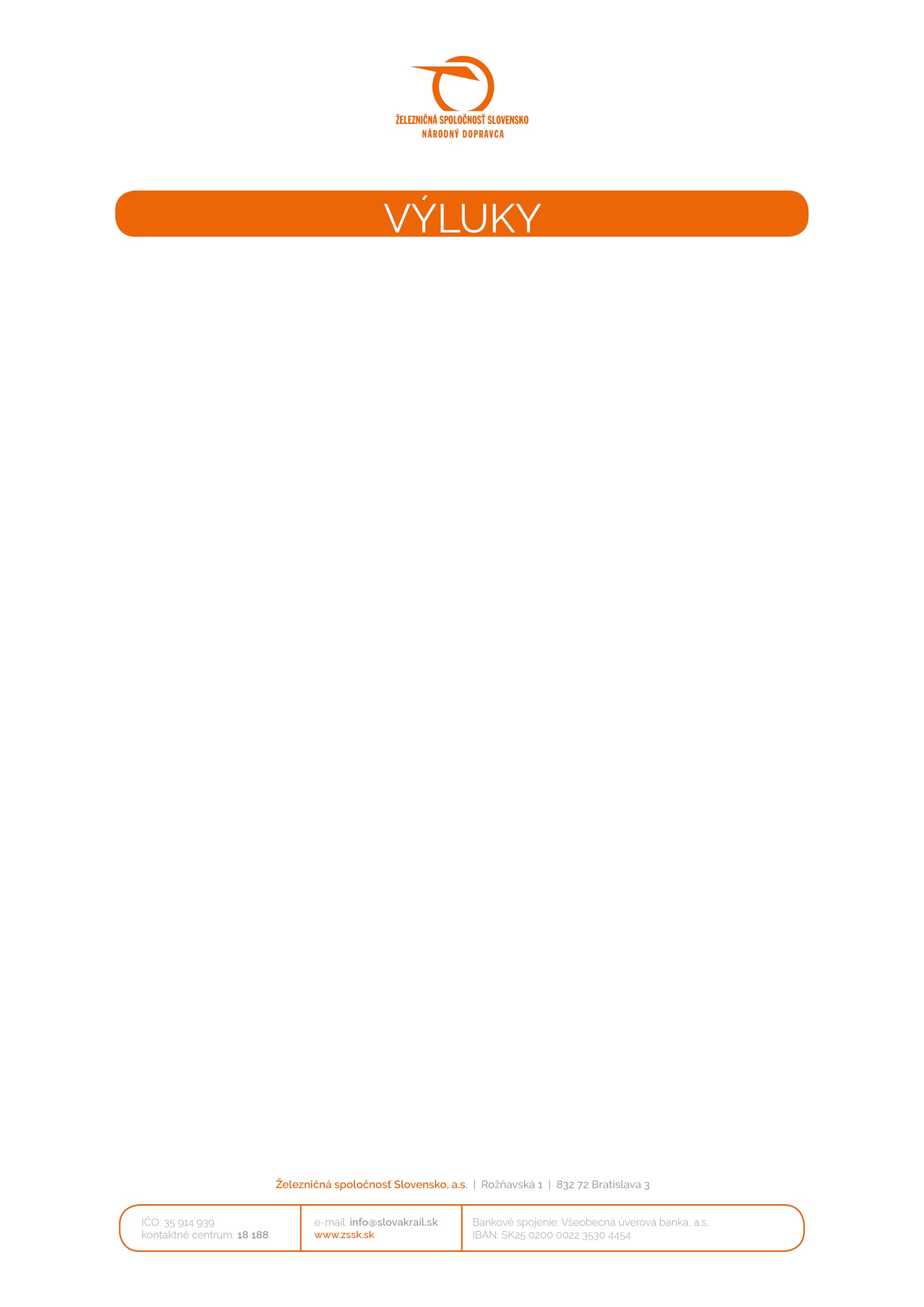 V dňoch 12., 13. júna 2021(sobota, nedeľa)bude správca železničnej infraštruktúry (ŽSR) v čase od 10:00 h do 14:00 h realizovať rekonštrukčné práce, ktoré budú mať za následok dočasné obmedzenia v železničnej doprave na traťovom úseku:Kvetoslavov – Nové Košariská.V dôsledku výlukových prác budú v úseku Kvetoslavov – Nové Košariská a opačne nahradené autobusovou dopravou (NAD) nasledovné vlaky:Os 4320 Dunajská Streda 09:53 – Kvetoslavov 10:20 – Nové Košariská 10:30 – Bratislava hl. st. 10:54,Os 4317 Bratislava hl. st. 10:05 – Nové Košariská 10:31 – Kvetoslavov 10:41 – Komárno 12:14,Os 4322 Komárno 09:42 – Kvetoslavov 11:19 – Nové Košariská 11:29 – Bratislava hl. st. 11:54,Os 4321 Bratislava hl. st. 12:04 – Nové Košariská 12:31 – Kvetoslavov 12:41 – Komárno 14:14,Os 4326 Komárno 11:42 – Kvetoslavov 13:19 – Nové Košariská 13:29 – Bratislava hl. st. 13:54,Os 4323 Bratislava hl. st. 13:05 – Nové Košariská 13:30 – Kvetoslavov 13:40 – Dunajská Streda 14:09.Popis zastávok NAD:Dôležité upozornenia: predpokladané meškanie vlakov dotknutých výlukou môže byť cca 15 min.,v NAD nie je povolená preprava imobilných cestujúcich a bicyklov. Príručné batožiny budú prepravované bez obmedzenia, v prípade väčšieho meškania nie je zaručené čakanie prípojných vlakov,počas konania výluk nie je dodržané pravidelné radenie vlakov.Železničná spoločnosť Slovensko, a.s. sa ospravedlňuje za problémy spôsobené obmedzeniami v železničnej doprave.Dňa: 3. 6. 2021										Strana 1 z 1Železničná stanica/zastávkaMiesto zastavenia NADNové Košariskápred staničnou budovouMiloslavovna autobusovej zastávke „Miloslavov, žel.st.“Kvetoslavov zastávkana ceste pri železničnej zastávkeKvetoslavovpred staničnou budovou